16 марта155 лет со дня рождения Александра Степановича Попова (1859—1905), русского физика и электротехника, изобретателя радио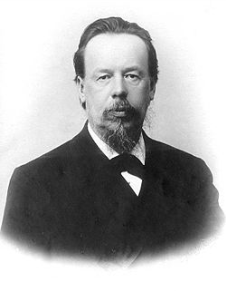 Александр Степанович Попов (4 [16] марта 1859, посёлок Турьинские Рудники Пермской губернии — 31 декабря 1905 [13 января 1906], Санкт-Петербург) — русский физик и электротехник, профессор, изобретатель, статский советник (1901), Почётный инженер-электрик (1899). Александр Стефанов Попов родился 4 марта 1859 (16 марта 1859) года на Урале в посёлке Турьинские Рудники Верхотурского уезда Пермской губернии (ныне г. Краснотурьинск Свердловской области).В семье его отца, местного священника Степана Петровича Попова (1827—-1897), кроме Александра было ещё 6 детей. Жили более чем скромно. В 10-летнем возрасте Александр Попов был отправлен в Далматовское духовное училище в котором его старший брат Рафаил преподавал латинский язык, где учился с 1869 по 1871 годы. В 1871 году Александр Попов перевёлся в третий класс Екатеринбургского духовного училища. В то время в Екатеринбурге жила со своей семьей его старшая сестра Мария Степановна. Её муж, священник Игнатий Александрович Левицкий, был весьма обеспеченным человеком (имел в городе три дома) и занимал ответственный пост в епархиальном училищном правлении. В 1873 году А. С. Попов окончил полный курс Екатеринбургского духовного училища по наивысшему 1-му разряду.В 1873 году он поступил в Пермскую духовную семинарию. После окончания общеобразовательных классов Пермской духовной семинарии (1877 год) Александр успешно сдал вступительные экзамены на физико-математический факультет Санкт-Петербургского университета. Годы учения в университете не были для Попова лёгкими. Средств не хватало, и он вынужден был подрабатывать электромонтёром в конторе "Электротехник". В эти годы окончательно сформировались научные взгляды Попова: его особенно привлекали проблемы новейшей физики и электротехники.Успешно окончив университет в 1882 году со степенью кандидата, А. С. Попов получил приглашение остаться там для подготовки к профессорской деятельности по кафедре физики. В 1882 году защитил диссертацию на тему "О принципах магнито- и динамоэлектрических машин постоянного тока". Но молодого учёного больше привлекали экспериментальные исследования в области электричества, и он поступил преподавателем физики, математики и электротехники в Минный офицерский класс в Кронштадте, где имелся хорошо оборудованный физический кабинет. В 1890 году получил приглашение на должность преподавателя физики в Техническое училище Морского ведомства в Кронштадте. Одновременно в 1889—1898 годах в летнее время заведовал главной электростанцией Нижегородской ярмарки. В этот период всё своё свободное время Попов посвящает физическим опытам, главным образом, изучению электромагнитных колебаний. В 1899 году удостоен звания Почётного инженера-электрика.С 1901 года Попов — профессор физики Электротехнического института императора Александра III. Также Попов был Почётным инженером-электриком (1899) и почётным членом Русского технического общества (1901). В 1901 году Попову присвоен гражданский (статский) чин V класса статский советник.В 1905 году учёный совет института избрал А. С. Попова ректором. В том же году на озере Кубыча в трёх километрах от станции Удомля Александр Степанович Попов покупает дачу, где долгие годы после смерти учёного жила его семья.В 1902 году А. С. Попов был избран почётным членом Императорского Русского технического общества (ИРТО), а в 1905 году — председателем Физического отделения и президентом Русского физико-химического общества (РФХО), должности которые он должен был занять с 1 января 1906 г.Александр Степанович Попов скоропостижно скончался 31 декабря 1905 (13 января 1906). Похоронен на Литераторских мостках Волковского кладбища в Санкт-Петербурге.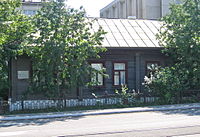 Дом-музей А. С. Попова на его родине в г. Краснотурьинске (в прошлом — Турьинские рудники), стоящий на улице, названной его именем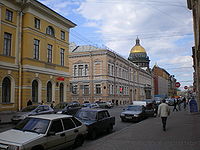 Центральный музей связи А. С. Попова в Санкт-Петербурге